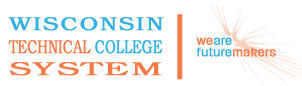 WTCS RepositoryProgram Design50-413-6 ELECTRIC LINE APPRENTICEDescriptionThis four-year Electric Lineworker Apprenticeship Program provides each apprentice with 8,000 hours of training in the field of electrical power distribution and related subjects which includes 7,360 hours of on-the-job training and 640 hours of related instruction. During the related instruction portion of the apprenticeship program, both overhead and underground distribution systems will be explored along with electrical theory and skill development in critical work processes.

Direct current theory and Ohm's Law will be explored as it relates to series, parallel, and combination circuits and its' practical applications for transmission and distribution lines. Distribution line specifications of overhead transmission and distribution power lines will be explored. Accident analysis and the critique of distribution and transmission safety practices will be examined using scenarios. The use and demonstration of climbing tools will be covered. Basic rigging knots and the use of safe rigging procedures will be explored and put to practical use. Safe chain saw operation and maintenance will be demonstrated for field work. Bucket truck and digger truck set-up, safety and operations will be performed.

Aluminum and copper conductor fundamentals will be covered with the calculation of voltage drop and paralleling conductor concepts. Single phase 3 wire service fundamentals will be explored so that you can predict, assess, and then trouble-shoot problems. The National Electric Safety Code (NESC) and Wisconsin Administrative Code Chapters 113 and 114 will be studied at length and apprentices will recite rules as they apply to the electric power industry. 

Renewable distributed generation (RDG) is becoming more and more common in the electric distribution, generation, and transmission fields, especially as the price of energy continues to rise. Lineworkers will need to understand renewable energy generation, alternative power, smart grids, and more. “Green energy” modules that help the apprentice better understand and analyze system components, equipment, system design, interrelationships between components and technical information are included. The program is a progressive training program for electric utility distribution workers, and learning outcomes include both the fundamentals of electricity and skill development in critical trade work processes. 
External RequirementsThe following external requirements are approved by the Wisconsin DWD-Bureau of Apprenticeship Standards:
•4 year training program 
•8,000 hours on-the-job training 
•640 hours paid related instruction 
•Apprentice must complete Red Cross First Aid and CPR courses and maintain certification throughout the apprenticeship 
•Apprentice must in his/her final year complete the Transition-To-Trainer Course.

Trade Work Processes:Electric line workers install, remove, maintain, and repair electric overhead and underground distribution, sub-transmission, and transmission systems. They respond to 24 hour call out to restore electric service and ensure safety for protection of public and crews.  Install/repair poles, wire and electrical equipment associated with overhead electrical distribution and transmission systems.Install/repair underground cable and electrical equipment associated with electrical distribution and transmission systems.Ensure public and crew safety, including: personal protection equipment and emergency procedures and training.Remain current with all construction, maintenance, safety and work methods, specifications, materials and practices.Drive a variety of motor vehicles and operates hydraulic equipment; for example: back hoe trenchers, bucket trucks and digger derricks.Use a variety of hand tools, including chain saws, shovels, drills and compression tools.Maintain electronic and paper records, reports, etc.Related OutcomesProgram OutcomesProgram Configurations50-413-6 Electric Line Worker Apprenticeship Related Instruction [2015-16]DescriptionThis program configuration model provides curriculum standards and a sequence of courses for related instruction across the WTCS colleges. The model includes the following: 
• 640 hours of related instruction 
• 40 hour 1-week block scheduled courses with 2 blocks per term and 8 terms 
• 8 courses x 2.25-credits/course at 80 hours 
• Transition to Trainer included in the last year of the apprenticeship 
• Other: OSHA, CDL, CPR, First Aid, and other employer required training varies by employerCreditsYear 1 Term 1Year 1 Term 2Year 2 Term 1 (Term 3)Year 2 Term 2 (Term 4)Year 3 Term 1 (Term 5)Year 3 Term 2 (Term 6)Year 4 Term 1 (Term 7)Year 4 Term 2 (Term 8)Other Related InstructionProgram Course List50-413-711  Safety, Hazard Awareness, DC Electrical Theory & Orientation to the TradeCourse Outcome SummaryCourse InformationPre/CorequisitesCourse Competencies50-413-712  Electrical Theory 2, Codes & Overhead ConstructionCourse Outcome SummaryCourse InformationPre/CorequisitesCourse Competencies50-413-713  AC Electrical Theory, Generation and Distribution Fundamentals, Voltage Regulation and Power Quality Course Outcome SummaryCourse InformationPre/CorequisitesCourse Competencies50-413-714  Underground Distribution Systems & Electrical CodesCourse Outcome SummaryCourse InformationPre/CorequisitesCourse Competencies50-413-715  Single Phase Equipment & Energized Line Safe Work PracticesCourse Outcome SummaryCourse InformationPre/CorequisitesCourse Competencies50-413-716  Poly Phase Equipment & ConstructionCourse Outcome SummaryCourse InformationPre/CorequisitesCourse Competencies50-413-717  Poly Phase Power Fundamentals, Substations, and MeteringCourse Outcome SummaryCourse InformationPre/CorequisitesCourse Competencies50-413-718  Emergency Response for Line Workers & Renewable Energy Capstone ProjectsCourse Outcome SummaryCourse InformationPre/CorequisitesCourse Competencies47-455-455  Transition to Trainer:  Your Role as a Journey WorkerCourse Outcome SummaryCourse InformationCourse Competencies1Use mathematics related to the electrical trade problem-solving2Apply essential fundamentals of electricity as related to electrical distribution systems3Illustrate electrical circuits and components with acceptable drawings and sketches effectively and accurately4Apply state utility and National Electrical Safety Codes5Install electrical distribution systems, equipment and components6Operate electrical distribution systems, equipment and components7Repair electrical distribution systems, equipment and components8Maintain electrical distribution systems, equipment and components9Perform in a skilled and knowledgeable manner, and function as a journeyman lineman10Accept responsibility for the safety of yourself and those working around you11Integrate new and emerging green technologies into the trade and industry12Troubleshoot equipment and utility electrical systems1 - Occupation Specific17.752 - Occupation Supportive_____Total Credits17.75Course #Course TitleCredits50-413-711Safety, Hazard Awareness, DC Electrical Theory & Orientation to the Trade2.25Course #Course TitleCredits50-413-712Electrical Theory 2, Codes & Overhead Construction2.25Course #Course TitleCredits50-413-713AC Electrical Theory, Generation and Distribution Fundamentals, Voltage Regulation and Power Quality 2.25Course #Course TitleCredits50-413-714Underground Distribution Systems & Electrical Codes2.25Course #Course TitleCredits50-413-715Single Phase Equipment & Energized Line Safe Work Practices2.25Course #Course TitleCredits50-413-716Poly Phase Equipment & Construction2.25Course #Course TitleCredits50-413-717Poly Phase Power Fundamentals, Substations, and Metering2.25Course #Course TitleCredits50-413-718Emergency Response for Line Workers & Renewable Energy Capstone Projects247-455-455Transition to Trainer:  Your Role as a Journey WorkerCourse #Course TitleCreditsVariesCPR, First Aid and other employer requirementsVariesOSHA Training as requiredVariesCDL License as requiredNumberTitleCreditsDescriptionPre/Corequisites50-413-711Safety, Hazard Awareness, DC Electrical Theory & Orientation to the Trade2.25This course is designed to orient apprentices to the basics of electric power distribution systems and the work processes performed by line workers. Course competencies include basic DC electrical theory and their applications. Safety requirements and safe work practices will be taught and reinforced during hands-on learning activities at the school. DC electrical theory will explore wire sizing, grounding, and VOM meter use. Climbing techniques and safety are included. Skill building in chainsaw use and line clearance is included. Course provides two weeks of related instruction in a block scheduling format.Registered apprentice.50-413-712Electrical Theory 2, Codes & Overhead Construction2.25Course examines the National Electric Safety Codes & Wisconsin PSC rules and regulations. In addition, competencies related to solving electrical problems, parallel and series circuits, power factors, circuit protection, metering, grounding, power quality and renewable energy are included. Apprentices will also build skills with using meters and test equipment. Apprentices will build skills applying OSHA 1910.269 and other safety requirements to troubleshooting equipment and components. Course provides two weeks of related instruction in a block scheduling format.50-413-711 is a suggested pre-requisite.50-413-713AC Electrical Theory, Generation and Distribution Fundamentals, Voltage Regulation and Power Quality 2.25Course competencies and learning objectives include an introduction to AC electrical theory and its applications; an examination of Ohm's Law and related principles; concepts pertaining to generation & distribution of AC energy; inductors and electric apparatus & equipment.  A review of 1st Year and OSHA 1910.269 safety requirements are included. Course provides two weeks of related instruction in a block scheduling format. 50-413-712 and/or successful completion of first year is suggested.50-413-714Underground Distribution Systems & Electrical Codes2.25Course competencies and learning objectives examine the Wisconsin Administrative Codes and PSC rules and regulations, equal-potential grounding, handling energized and de-energized cables and troubleshooting open neutral problems.  Apprentices will explore lightning arrestors, smart grid technologies, and street light maintenance and installation.  Underground distribution related competencies will focus on schematics, cable locating, fault detection, insulated cables, grounding practices, construction techniques, and maintenance.  Applicable OSHA 1910.269 requirements and PSC rules and regulations are reviewed. Course provides two weeks of related instruction in a block scheduling format.50-413-713 is a suggested prerequisite.50-413-715Single Phase Equipment & Energized Line Safe Work Practices2.25Apprentices will examine more of the National Electrical Safety Code and compare overhead construction techniques for primary and secondary lines. Course competencies also include concepts and principles associated with single phase power, equipment, and safe work practices for energized lines.  Training in confined space entry and aerial rescue will be included in this course. Course provides 2 weeks of related instruction in a block scheduling format. 50-413-714 and successful completion of years 1 and 2 is a suggested pre-requisite.50-413-716Poly Phase Equipment & Construction2.25Course examines poly phase equipment, apparatus and construction. Course competencies explore transformers, grounding requirements, load calculations, safety, and related concepts. OSHA 1910.269 and a review of 1st & 2nd years is included. Course provides 2 weeks of related instruction in a block schedule format.50-413-715 and successful completion of first and second years is a suggested pre-requisite.50-413-717Poly Phase Power Fundamentals, Substations, and Metering2.25Competencies and learning objectives in this course include three phase power; banking operations, safety; back-feeds; and high voltage. A transformer apparatus school and overhead school are included. Applicable OSHA 1910.269 requirements are reviewed and practiced.  This course also examines energized line work, substation operations and switching, three-phase metering applications and green energy power generation equipment or systems.  A review of applicable OSHA 1910.269 requirements and years 1-3 of related instruction are included.  Customer service skills are reinforced and applied to roles for line workers. Course provides 2 weeks of related instruction in a block scheduling format.  50-413-716 and successful completion of years 1,2 and 3.50-413-718Emergency Response for Line Workers & Renewable Energy Capstone Projects2Course competencies and learning objectives focus on emergency response roles for line workers and preparing the apprentice for a transition to journey level work.  A hands-on learning activity involving a car/pole accident response simulation provides for capstone project learning experiences.  Course also reviews for the JW exam offered through the college. Apprentices will complete a renewable & green energy research project and presentation as a second capstone learning experience.  The Transition to Trainer course is also taught during this term. Course provides 2 weeks of related instruction in a block scheduling format.50-413-717 and successful completion of years 1,2 and 3 are suggested pre-requisites.47-455-455Transition to Trainer:  Your Role as a Journey WorkerApprenticeship training is a collaborative partnership: employer and employee associations, government, and educational institutions each play a part. In reality, most learning takes place through the daily interaction between an apprentice and his/her co-workers. Surveys have shown that the apprentices are least satisfied with the on-the-job portion of their training--particularly the ability of journey level workers and supervisors to pass on their knowledge of the trade. 

You have already learned to use the tools of your chosen trade. In this workshop you will be introduced to a new set of basic tools--the tools of a jobsite trainer. You will explore the skills that are necessary to be an effective trainer, discover how to deliver hands-on training, and examine the process for giving useful feedback. During the workshop you will build a Training Toolkit to take back to your work on the job.DescriptionThis course is designed to orient apprentices to the basics of electric power distribution systems and the work processes performed by line workers. Course competencies include basic DC electrical theory and their applications. Safety requirements and safe work practices will be taught and reinforced during hands-on learning activities at the school. DC electrical theory will explore wire sizing, grounding, and VOM meter use. Climbing techniques and safety are included. Skill building in chainsaw use and line clearance is included. Course provides two weeks of related instruction in a block scheduling format.Instructional LevelTechnical DiplomaTotal Credits2.25Total Hours80PrerequisiteRegistered apprentice.1.Explore an orientation to the trade2.Determine personal protective equipment requirements for utility line workers3.Demonstrate fall protection & work positioning equipment safety4.Explore environmental and job site hazards5.Compare conductors and cables6.Apply selected DC electrical theory to power distribution scenarios7.Compare aerial rescue techniques involving pole top and bucket truck rescues8.Demonstrate truck related safe work practices including digger derrick and bucket trucks9.Establish work zone safety procedures for a variety of job sites10.Rig loads for safe line work11.Compare protective grounding fundamentals for distribution line safety12.Perform line clearance and tree trimming13.Operate chainsaws14.Demonstrate skills using VOM meters and testing circuits15.Explore arc flash hazards associated with utility lines and equipment16.Examine the damaging effects of arc flash in a work setting17.Climb poles using industry accepted procedures & safe work practicesDescriptionCourse examines the National Electric Safety Codes & Wisconsin PSC rules and regulations. In addition, competencies related to solving electrical problems, parallel and series circuits, power factors, circuit protection, metering, grounding, power quality and renewable energy are included. Apprentices will also build skills with using meters and test equipment. Apprentices will build skills applying OSHA 1910.269 and other safety requirements to troubleshooting equipment and components. Course provides two weeks of related instruction in a block scheduling format.Instructional LevelTechnical DiplomaTotal Credits2.25Total Hours80Prerequisite50-413-711 is a suggested pre-requisite.1.Solve electrical problems using Ohm's Law and basic trade math2.Analyze series and parallel circuits3.Calculate power factors4.Explore circuit and system protection strategies used by utilities5.Compare Watt-hour mechanical metering systems to digital metering systems6.Examine system and customer grounding techniques7.Communicate green/renewable energy trends, equipment and technologies8.Examine the overall structure of the NESC electrical codes and State rules & regulations9.Summarize the rules [electrical codes] for the operation of electric supply and communications lines and equipment (NESC part 4)10.Interpret maps and electrical symbols & schematics used by utilities11.Relate the importance of conductor properties to power quality12.Apply 3 wire service fundamentals to problem-solving and trouble-shooting13.Compare overhead construction techniques used by utilities14.Demonstrate skills required for overhead single phase transformer connections and installations15.Investigate solutions to stray voltage/current problems16.Examine various overhead utility and power transmission/distribution applications17.Apply overhead construction troubleshooting skills to solve problemsDescriptionCourse competencies and learning objectives include an introduction to AC electrical theory and its applications; an examination of Ohm's Law and related principles; concepts pertaining to generation & distribution of AC energy; inductors and electric apparatus & equipment.  A review of 1st Year and OSHA 1910.269 safety requirements are included. Course provides two weeks of related instruction in a block scheduling format. Instructional LevelTechnical DiplomaTotal Credits2.25Total Hours80Prerequisite50-413-712 and/or successful completion of first year is suggested.1.Examine electric system generation, transmission, distribution, and grounding2.Operate Volt-Ohm meters and digital multimeters on AC circuits3.Use electrical testing equipment on AC circuits4.Explore AC generation and power quality principles5.Examine principles of AC electrical theory for transmission and distribution6.Relate basic AC electrical theory to trade practices7.Interpret AC fundamentals for electrical circuits found in the power industry8.Examine the parts and operations of power capacitors and installations 9.Calculate values for various types of AC circuits10.Examine principles involved with inductors11.Apply voltage regulation fundamentals to work performed by the trade12.Investigate overcurrent protection strategies used by utilities13.Demonstrate safe Kilowatt hour meter installation and service14.Summarize the rules [electrical codes] for the installation and maintenance of electric supply stations and equipment (NESC part 1).DescriptionCourse competencies and learning objectives examine the Wisconsin Administrative Codes and PSC rules and regulations, equal-potential grounding, handling energized and de-energized cables and troubleshooting open neutral problems.  Apprentices will explore lightning arrestors, smart grid technologies, and street light maintenance and installation.  Underground distribution related competencies will focus on schematics, cable locating, fault detection, insulated cables, grounding practices, construction techniques, and maintenance.  Applicable OSHA 1910.269 requirements and PSC rules and regulations are reviewed. Course provides two weeks of related instruction in a block scheduling format.Instructional LevelTechnical DiplomaTotal Credits2.25Total Hours80Prerequisite50-413-713 is a suggested prerequisite.1.Examine Wisconsin Administrative Codes and utility safe work practices2.Summarize the rules [electrical codes] for the installation and maintenance of underground electric supply and communication lines (NESC part 3).3.Apply basic electrical theories and principles to underground distribution systems4.Demonstrate proper handling procedures of energized and de-energized underground cables5.Troubleshoot open neutral problems associated with underground distribution equipment6.Interpret maps, schematics and drawings for underground installations7.Confirm underground cable location and fault detection8.Examine the construction of underground insulated cables9.Layout an underground residential distribution system10.Demonstrate skills with underground residential distribution cable prep and termination11.Demonstrate skills splicing underground residential distribution cables12.Compare underground grounding practices13.Analyze underground construction techniques14.Demonstrate skills with switching single phase and three phase underground distribution15.Demonstrate skills troubleshooting underground residential distribution16.Apply basic pad mounted transformer and underground cable principles to field installations17.Summarize smart grid technologies and residential local area networks18.Explain lightning arrestor lead lengths and installations for various situations19.Explore street light maintenance and installationDescriptionApprentices will examine more of the National Electrical Safety Code and compare overhead construction techniques for primary and secondary lines. Course competencies also include concepts and principles associated with single phase power, equipment, and safe work practices for energized lines.  Training in confined space entry and aerial rescue will be included in this course. Course provides 2 weeks of related instruction in a block scheduling format. Instructional LevelTechnical DiplomaTotal Credits2.25Total Hours80Prerequisite50-413-714 and successful completion of years 1 and 2 is a suggested pre-requisite.1.Summarize the rules [electrical codes] for the installation and maintenance of overhead electric supply and communication lines (NESC Part 2).2.Demonstrate skills used during construction of primary and secondary overhead power lines3.Demonstrate skills with replacing overhead single phase conductors4.Demonstrate skills repairing downed power lines5.Demonstrate skills with outages and restoring power in a simulation training scenario6.Demonstrate confined space safe work practices7.Explore single phase distribution transformers connections and installations8.Perform skills required for installing single phase transformers and verifying operations9.Test single phase transformers and verify proper operation10.Compare the risks, hazards, safeguards and procedures when working with potential back-feeds11.Troubleshoot single phase equipment and devices12.Examine overcurrent protection and protective devices.13.Summarize the role and function of voltage regulators in single phase applications14.Compare distribution line construction standards used by utilities15.Examine safe work practices for energized lines and equipment16.Demonstrate skills required for pole framing and cross-arm change outs on power lines17.Demonstrate skills required for dead end insulator change outs on energized lines18.Demonstrate skills required for jumper change outs on energized linesDescriptionCourse examines poly phase equipment, apparatus and construction. Course competencies explore transformers, grounding requirements, load calculations, safety, and related concepts. OSHA 1910.269 and a review of 1st & 2nd years is included. Course provides 2 weeks of related instruction in a block schedule format.Instructional LevelTechnical DiplomaTotal Credits2.25Total Hours80Prerequisite50-413-715 and successful completion of first and second years is a suggested pre-requisite.1.Relate the NESC work rules for the installation, maintenance and operation of electric supply lines and equipment to OSHA safety standards (NESC Appendix B)2.Compare the construction and operation of transmission lines and equipment3.Examine three phase transformer characteristics4.Apply electrical theory to three phase characteristics5.Calculate three phase loads6.Examine three phase banking operations & safety 7.Explore three phase grounding requirements8.Demonstrate skills working on high voltage three phase equipment safely9.Demonstrate skills with replacing three phase conductors10.Test three phase transformers and verify proper operation11.Troubleshoot three phase equipment and devices12.Apply customer service skills to various utility situations and scenariosDescriptionCompetencies and learning objectives in this course include three phase power; banking operations, safety; back-feeds; and high voltage. A transformer apparatus school and overhead school are included. Applicable OSHA 1910.269 requirements are reviewed and practiced.  This course also examines energized line work, substation operations and switching, three-phase metering applications and green energy power generation equipment or systems.  A review of applicable OSHA 1910.269 requirements and years 1-3 of related instruction are included.  Customer service skills are reinforced and applied to roles for line workers. Course provides 2 weeks of related instruction in a block scheduling format.  Instructional LevelTechnical DiplomaTotal Credits2.25Total Hours80Prerequisite50-413-716 and successful completion of years 1,2 and 3.1.Compare and contrast three phase transformer settings2.Examine three phase characteristics3.Explore open delta banks4.Diagram angular displacement5.Construct three phase transformer settings6.Apply three phase fundamentals to vectoring and paralleling banks7.Troubleshoot customer problems and faults associated with three phase8.Examine safety requirements for working with substation equipment, operations and switching9.Explore substation map reading10.Plan for substation equipment maintenance, servicing and troubleshooting11.Demonstrate skills required for substation switching12.Demonstrate skills working with three phase meters13.Apply codes to three phase metering installations and trade work practices14.Explore emerging technologies and work requirements for renewable distributed energy generationDescriptionCourse competencies and learning objectives focus on emergency response roles for line workers and preparing the apprentice for a transition to journey level work.  A hands-on learning activity involving a car/pole accident response simulation provides for capstone project learning experiences.  Course also reviews for the JW exam offered through the college. Apprentices will complete a renewable & green energy research project and presentation as a second capstone learning experience.  The Transition to Trainer course is also taught during this term. Course provides 2 weeks of related instruction in a block scheduling format.Instructional LevelTechnical DiplomaTotal Credits2Total Hours72Prerequisite50-413-717 and successful completion of years 1,2 and 3 are suggested pre-requisites.1.Apply the rules [electrical codes] for the installation and operation of electric supply equipment and devices (NESC Appendix A).2.Investigate emergency response roles and responsibilities for line workers3.Plan an emergency response to a car/pole scenario selected by the instructor4.Respond to a car-pole accident safely and in accordance with industry practices5.Relate the results of the emergency response to continuous improvement 6.Investigate renewable energy & green technologies being employed by businesses and residential customers7.Investigate an emerging trend or technology impacting the field/occupation8.Prepare for your role as a journey level worker in the trade9.Apply Tailgating & Job Briefings to safe work practices and utility processesDescriptionApprenticeship training is a collaborative partnership: employer and employee associations, government, and educational institutions each play a part. In reality, most learning takes place through the daily interaction between an apprentice and his/her co-workers. Surveys have shown that the apprentices are least satisfied with the on-the-job portion of their training--particularly the ability of journey level workers and supervisors to pass on their knowledge of the trade. 

You have already learned to use the tools of your chosen trade. In this workshop you will be introduced to a new set of basic tools--the tools of a jobsite trainer. You will explore the skills that are necessary to be an effective trainer, discover how to deliver hands-on training, and examine the process for giving useful feedback. During the workshop you will build a Training Toolkit to take back to your work on the job.Total Hours81.Value your role as a journey worker trainer2.Serve as a mentor and job coach3.Foster a positive work environment by acting as an ally/advocate4.Provide hands-on skills training5.Provide feedback on apprentice performance